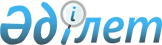 О признании утратившим силу постановления акимата города Актау от 09 декабря 2015 года №1757 "Об организации и финансировании общественных работ в городе Актау на 2016 год"Постановление акимата города Актау Мангистауской области от 04 августа 2016 года № 1452      Примечание РЦПИ.

       В тексте документа сохранена пунктуация и орфография оригинала.

      В соответствии с Законами Республики Казахстан от 23 января 2001 года "О местном государственном управлении и самоуправлении в Республике Казахстан", от 06 апреля 2016 года "О занятости населения" и в соответствии с Правилами организации и финансирования общественных работ утвержденной приказом (зарегистрировано в реестре государственной регистрации за №13938) Министерства здравоохранения и социального развития Республики Казахстан от 14 июля 2016 года, акимат города Актау ПОСТАНОВЛЯЕТ: 

      1. Постановление акимата города Актау от 09 декабря 2015 года №1757 "Об организации и финансировании общественных работ в городе Актау на 2016 год" (зарегистрировано в реестре государственной регистрации за № 2933, опубликовано в информационно-правовой системе "Әділет" от 11 января 2016 года) считать утратившим силу.

      2. Контроль за исполнением настоящего постановления возложить на заместителя акима города Аккулова Н. К.

      3. Настоящее постановление вступает в силу со дня подписания и подлежит официальному опубликованию.



      СОГЛАСОВАНО:

      Руководитель государственного

      учреждения "Актауский городской отдел

      занятости и социальных программ"

      Хайрлиева Г.Н.

      "04" августа 2016г.


					© 2012. РГП на ПХВ «Институт законодательства и правовой информации Республики Казахстан» Министерства юстиции Республики Казахстан
				
      Аким города

С. Трумов
